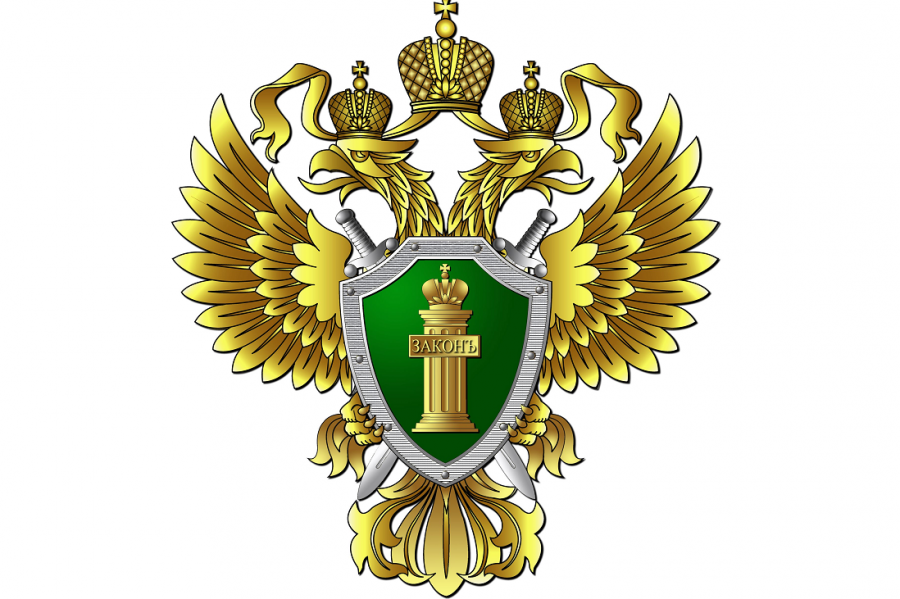 САРАТОВСКАЯ ГОСУДАРСТВЕННАЯ ЮРИДИЧЕСКАЯ АКАДЕМИЯСайт: сгюа.рфАДРЕСА И ТЕЛЕФОНЫ ПРИЕМНОЙ КОМИССИИ410056, г. Саратов, ул. Чернышевского, 104, ком.127, 128Часы приема поступающих: пн. – пт. с 08.30 до 17.00Телефон: +7 (8452) 29-91-05Whats App. Viber. Telegram: +7 (937) 8030610e-mail: abitur@ssla.ru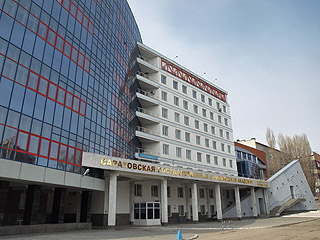 УНИВЕРСИТЕТ ПРОКУРАТУРЫ РОССИЙСКОЙ ФЕДЕРАЦИИСайт: agprf.orgАДРЕСА И ТЕЛЕФОНЫ ПРИЕМНОЙ КОМИССИИ107078, Г. Москва, ул. Новая Басманная, д. 10, стр. 1, (станция метро «Красные ворота»).Часы приема поступающих: пн. – пт. с 10.00 до 16.00Телефон: 8 (495) 623-24-94e-mail: priemuf@agprf.org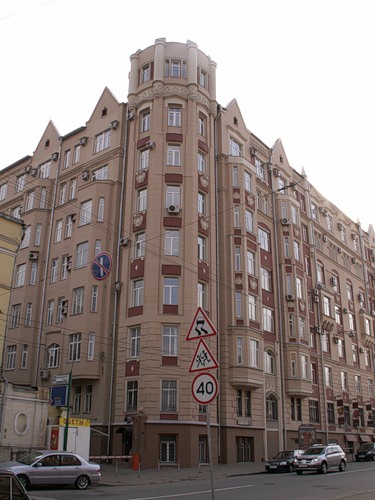 САНКТ-ПЕТЕРБУРГСКИЙ ЮРИДИЧЕСКИЙ ИНСТИТУТ (ФИЛИАЛ) УНИВЕРСИТЕТА ПРОКУРАТУРЫ РОССИЙСКОЙ ФЕДЕРАЦИИСайт: prokuror.spb.ruАДРЕСА И ТЕЛЕФОНЫ ПРИЕМНОЙ КОМИССИИ191104, г. Санкт-Петербург, Литейный проспект, д. 44.Телефон: 8 (812) 273-33-38E-mail: priem-procuror@mail.ru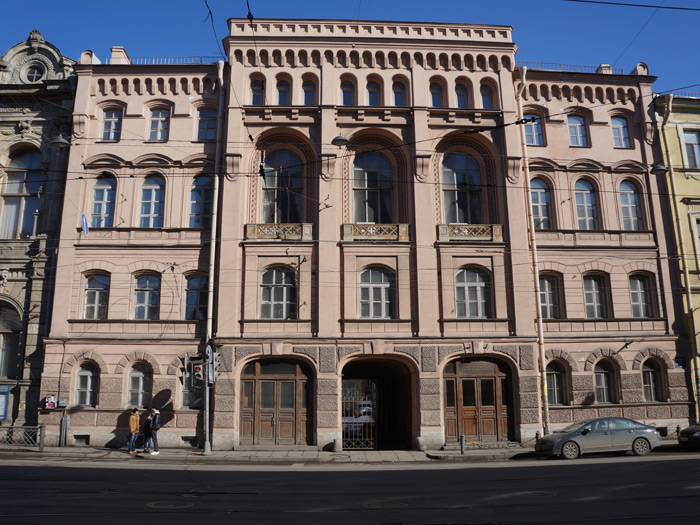 КРЫМСКИЙ ЮРИДИЧЕСКИЙ ИНСТИТУТ (ФИЛИАЛ) УНИВЕРСИТЕТА ПРОКУРАТУРЫ РОССИЙСКОЙ ФЕДЕРАЦИИСайт: simagp.ruАДРЕСА И ТЕЛЕФОНЫ ПРИЕМНОЙ КОМИССИИАдрес: 295011, Республика Крым, г. Симферополь, ул. Гоголя, д. 9Часы приема поступающих: пн. – пт. с 9.00 до 17.00, обеденный перерыв с 13.00 до 13.30.Телефон: (3652) 27-21-27E-mail: kyuif.agprf@mail.ru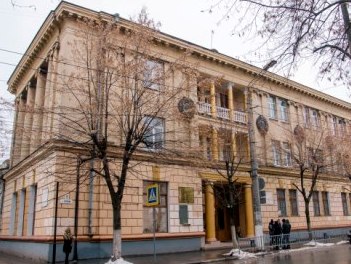 Сайт: epp.genproc.gov.ru/web/proc_71/Адрес: 300012, г. Тула, пр-т Ленина, д. 55 Ттелефон: 8 (4872) 30-57-17Время работы: Понедельник – четверг: с 9.00 до 18.00Пятница: с 9.00 до 16.48Обеденный перерыв: с 13.00 до 13.48 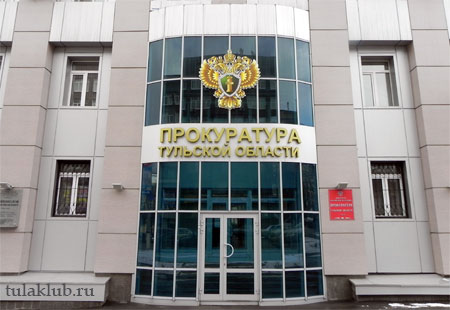 ПРОКУРАТУРА Г. ТУЛЫАдрес: г. Тула, ул. Мира, 54Телефон: 33-81-12ПРОКУРАТУРА ЗАРЕЧЕНСКОГО РАЙОНА Адрес: г. Тула, ул. Литейная, 22Телефон: 47-58-63ПРОКУРАТУРА ПРИВОКЗАЛЬНОГО РАЙОНААдрес: г. Тула, пр-т Ленина, 104 (3-й этаж)Телефон: 33-53-69ПРОКУРАТУРА ПРОЛЕТАРСКОГО РАЙОНААдрес: г. Тула, ул. Каракозова, 77Телефон: 41-06-39ПРОКУРАТУРА СОВЕТСКОГО РАЙОНААдрес: г.Тула, ул.Мира, 62Телефон: 35-53-52ПРОКУРАТУРА ЦЕНТРАЛЬНОГО РАЙОНААдрес: г. Тула, пер. Темирязева, 15Телефон: 56-12-73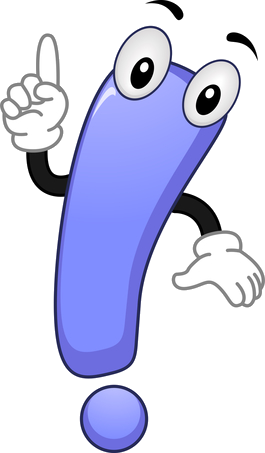 Для участия в конкурсном отборе необходимо иметь гражданство Российской Федерации, постоянную регистрацию и наличие постоянного жилья в Тульской области, только отличную или хорошую общеобразовательную подготовку, хорошее состояние здоровья и мотивацию к работе в органах прокуратуры.Предварительный отбор кандидатов в абитуриенты проводится прокурорами районов по месту жительства кандидата в абитуриенты.  Направление для поступления в порядке целевого набора выдается прокурором Тульской области по результатам конкурсного отбора в одно из вышеуказанных заведений. Выдача направлений для поступления на целевые места является правом прокуратуры, но не обязанностью.Перечень документов, представляемых кандидатами в абитуриенты в прокуратуру районного звена по месту жительства:1. Заявление и анкеты  (заполняются кандидатом лично, на приеме)2.Автобиография (заполняется кандидатом собственноручно)3. Копия паспорта (2-3, 4-5 страницы)4. Характеристика из школы (обязательно наличие даты выдачи, подписи директора, гербовой печати, если кандидат обучался в данном учебном заведении менее года, необходима характеристика из предыдущего учебного заведения)5. Сведения об успеваемости (с указанием оценок по предметам в 10 классе, а также в первом полугодии или в первом и втором триместрах 11 класса, заверенная подписью директора и гербовой печатью)6. Медицинская справка форма Ф-086у (из поликлиники по месту жительства) 7. Справка из наркологического диспансера, с указанием информации, обращалось ли лицо за медицинской помощью и состоит ли на учете8. Справка из  психоневрологического диспансера, с указанием информации, обращалось ли лицо за медицинской помощью и состоит ли на учете9. Копия удостоверения гражданина, подлежащего призыву на военную службу либо копия военного билета (для лиц мужского пола)10. Копия свидетельства о смене фамилии, имени, отчества (если изменения производились)11. Фотографии размером 3х4 (на матовой бумаге, без уголка, в деловом костюме, цветные либо черно-белые), 12. Для лиц, родившихся после января 1992 года на территории государств – бывших республик СССР – справка об основаниях приобретения российского гражданства из территориального отдела УФМС Российской Федерации, справка о наличии либо отсутствии гражданства из Посольства или Консульского отдела Посольства того, государства, на территории которого лицо родилось, копия Указа о выходе из гражданства.  Двойное гражданство не допускается.13. Справка о наличии либо отсутствии судимости у кандидата в абитуриенты и членов его семьи (из УМВД)14. Сведения о привлечении кандидата к административной ответственности в течение года, предшествующего дню подачи документов для участия в отборе14. Анкета абитуриента	15. Копии подтверждающих документов об особых правах при поступлении (при наличии)16. Согласие на обработку персональных данныхКопии документов должны быть изготовлены на ксероксе и хорошо читаемы. Все документы должны быть датированы текущим годом. Документы представляются в указанном порядке. Предъявление подлинных документов обязательно! При обращении на прием в прокуратуру районного звена кандидату необходимо иметь полный перечень документов, паспорт, ручку. Для заполнения анкеты необходимо знать дату рождения, место рождения, место жительства, место работы близких родственников, правовой статус и размер жилой площади.Информацию о вышеуказанных учебных заведениях (правила приема, даты дней открытых дверей, условия сдачи вступительных экзаменов, режим работы приемной комиссии и др.) можно получить на их официальных сайтах. 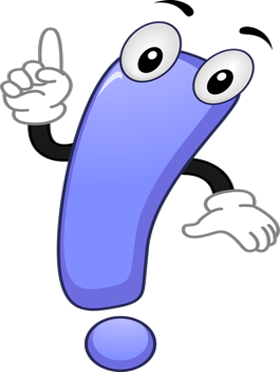 Целью профессионального психологического отбора является определение профессиональной пригодности кандидатов для эффективной служебной деятельности в органах прокуратуры, а также к успешному обучению в Институтах прокуратуры Российской Федерации.	В процессе психологического обследования проводится комплексное изучение личности с применением методик, определенных Главным управлением кадров Генеральной прокуратуры Российской Федерации. В ходе обследования определяется соответствие уровня развития индивидуальных психологических качеств кандидатов профессиональным требованиям, осуществляется прогнозирование успешности освоения профессии и эффективности служебной деятельности. Информация, полученная в процессе психологического обследования от конкретного лица, имеет конфиденциальный характер.Общая продолжительность обследования зависит от индивидуального темпа работы и составляет 4 – 4,5 часа. Профессиональное психологическое обследование проводится на базе прокуратуры Тульской области (г. Тула, пр-т Ленина, 55).Кандидаты, прибывшие на обследование, должны иметь при себе паспорт или иной документ, удостоверяющий личность, ручку, воду.По результатам профессионального психологического обследования кандидата выносится одно из следующих заключений о пригодности его к обучению в Институтах прокуратуры Российской Федерации:а) кандидат полностью отвечает психологическим требованиям; рекомендуется в первую очередь для направления на учебу (1 группа профессиональной пригодности);б) кандидат в основном отвечает психологическим требованиям; рекомендуется для направления на учебу (2 группа профессиональной пригодности);в) кандидат частично отвечает психологическим требованиям; условно рекомендуется для направления 6на учебу (3 группа профессиональной пригодности);г) кандидат не отвечает психологическим требованиям; не рекомендуется для направления на учебу (4 группа профессиональной пригодности).В случае получения кандидатом неудовлетворительных результатов психологического отбора (4 группа профессиональной пригодности) целевое направление не выдается. Кандидат в абитуриенты может быть допущен к прохождению психологического обследования только при наличии полного перечня необходимых документов (см. выше).Дополнительную информацию о порядке получения целевого направления можно получить в отделе кадров прокуратуры области по телефонам: 30-57-17, 33-11-15.С уважением, отдел кадров прокуратуры Тульской области